1.Задание: выполни задание по карточке.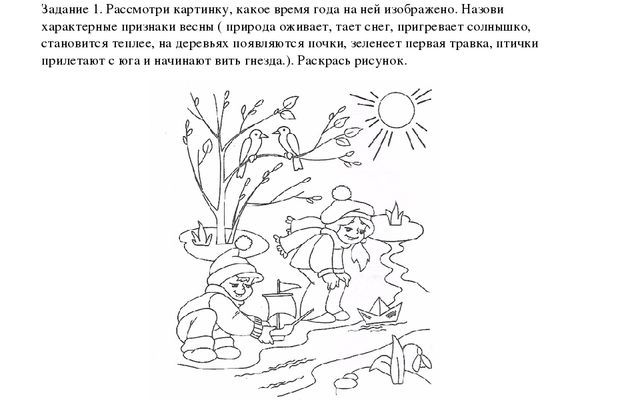 